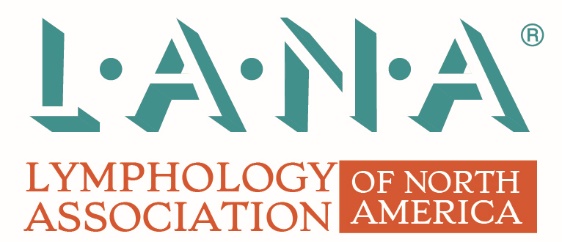 Recertification PolicyLANA® Certification is valid for six years. Each certificate given to the candidate indicates the expiration date. All certifications expire on December 31st, six years from the last certification date.  An individual whose certification is set to expire must submit an application for recertification or an application for inactive status postmarked by December 31st of the year their certification expires.  Failure to apply for recertification or apply for inactive status by the deadline will place the individual in expired status. It is the responsibility of the CANDIDATE to recertify at the appropriate time (see “Extensions” for additional information).Application for Recertification: All candidates for recertification must submit the following:Proof of a current and unrestricted U.S. professional state license, registration or equivalent Canadian provincial or territorial license, or registration as stated in initial certification processA completed recertification application Current recertification fee Documentation of meeting the criteria for recertification as outlined below. It is the responsibility of the candidate to provide documentation identifying the activities AND hours earned toward recertification. Options for Recertification:Certified therapists may attain recertification status through ANY combination of the options listed below as long as the total reaches a minimum of 24-contact hours. Documentation of required hours is the responsibility of the candidate. Options are:Continuing education. Topics must relate to the management of individuals with lymphedema.  Examples include but are not limited to: anatomy or physiology of the lymphatic system, treatment of lymphedema, wound care, therapeutic bandaging/taping, cancer rehabilitation, chronic venous insufficiency, lymphedema self-management programs, and various upper and/or lower extremity courses providing they take into consideration the circulatory system (candidates may be required to show syllabi from such courses). Documentation must include a copy of certificate(s) of attendance indicating the name of the continuing education course and MUST show hours earned.Attendance at a national or international lymphology or lymphedema related conference. Documentation must include a copy of certificate(s) of attendance indicating the name of the conference and MUST show hours earned.Teach college-level courses related to lymphedema management. Topics include but are not limited to: anatomy or physiology, lymphedema treatment, therapeutic taping, wound care, vascular and/or integumentary disorders. Documentation must include course outline with hours in classroom.Participate in literature reviews available to LANA® members only, thru the LANA® website. Abstracts of articles are available for review and each article has a corresponding quiz. Candidates must be able to obtain the article; only the abstract is provided. To receive one credit per quiz toward recertification, candidates must score 70% per quiz. Candidates may earn up to 10 credits by completing the quizzes. (Quizzes are not approved for CME/CEU credits by any other organization.) Teach an approved, educational-lymphedema course. Teaching an approved, educational lymphedema course will be counted as two-contact hours for every in-class contact hour. A one-time additional two-contact hour preparation time will be accepted. Documentation must include course outline with hours in classroom.Author an article in a peer-reviewed journal, author a chapter in a published book, or edit a multiple-author published book.  Authoring an article, authoring a chapter, or editing a book will each be counted as 15-contact hours. Documentation must include a copy of evidence of completion of the activity.Make a peer-reviewed poster or platform-research presentation. A peer-reviewed poster or platform-research presentation will be counted as five-contact hours. Documentation must include a copy of evidence of completion of the activity. Retake the LANA® certification exam (including payment of the full examination fee). Eligible candidates are invited to consider the option of retaking the LANA® exam as a means of recertification. No continuing education contact hours are required for individuals taking this option.Participants on LANA®’s Examination Committee will be awarded five-contact hours per day towards recertification for exam development meetings (2.5 –contact hours for a half day or two- to four-hour exam development conference calls). Any of the options listed above can be combined to reach the minimum total of 24 hours required for recertification.Please check website (www.clt-lana.org) for updates and changesInactive StatusUpon petition, an inactive status may be granted on a case-by-case basis. Candidates petitioning for inactive status must submit in writing a request for inactive status, stating the reason for the request. Decisions to grant inactive status and the details regarding what a candidate must do to obtain said status will be made by the Recertification Committee of LANA®. The length of the inactive status will also be decided on a case-by-case basis by the Recertification Committee at the time of the request. Individuals who have their certification placed on inactive status will be removed from the LANA® website and other LANA® relevant materials. Candidates who apply for inactive status must pay the current fee to be placed on inactive status. Once the inactive status has expired, the individual will be required to meet all the current recertification requirements and any requirements stipulated in their inactive status.Expired StatusIndividuals, who do not apply for inactive status and allow their LANA® certification to expire, will be required to apply for certification by examination as a noncertified CLT-LANA® therapist and can no longer use the CLT-LANA® credentials. Candidates must meet the eligibility requirements for recertification and successfully complete the certification examination. Therapists who allow their certification to expire will be removed from the LANA® website and other relevant materials.ExtensionsIn unusual situations, special extensions may be arranged allowing a candidate to recertify if the deadline has passed, but the request to recertify falls within one year of the original deadline. A candidate in this situation should contact LANA® to learn the details of the extension policy. The granting of special extensions is rare and will be determined by the Recertification Committee of LANA®.   